План – графикпроведения метапредметной недели «Мы и космос»в ЧОУ «Перфект-гимназия»10-14 апреля 2023 годаМероприятиеКлассыСроки ОтветственныеЛитературно-музыкальная композиция  «Кто тебя выдумал, звездная страна…»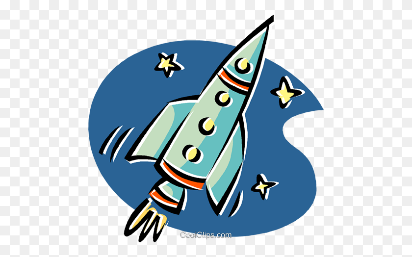 7 кл.13.04.23Коковина И.В.Урок английского языка «People and space»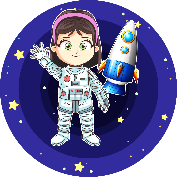 6 кл.12.04.23Тарасова Н.И.Урок технологии «Космическая кухня»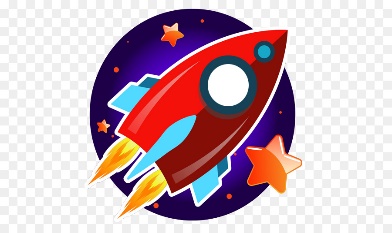 6 кл.14.04.23Перенижко Е.Ю.Космическая викторина по информатике «Полет к звездам». Выставка творческих работ «Этот загадочный космос» 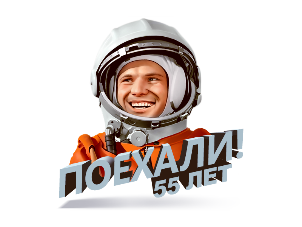 8 кл.10.04.23Малыгина Е.А.Внеклассное мероприятие по физике «Путешествие в космос»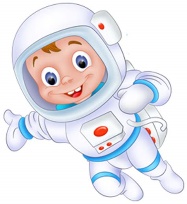 7 кл.12.04.23Замула В.А.Урок литературы «Космос в русской поэзии»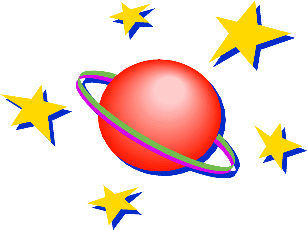 11 кл.12.04.23Скачко Т.Г.Урок биологии «И на Марсе будут яблони цвести?» (Космическая роль растений)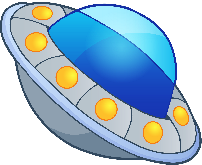 6 кл.13.04.23Пасевич А.А.Викторина по географии  «Земля во Вселенной» 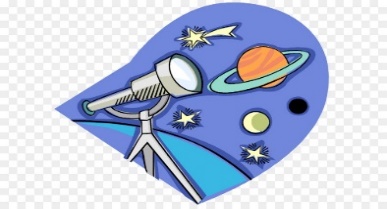 5 кл.10.04.23Платонова С.А.Урок английского языка «The first in space»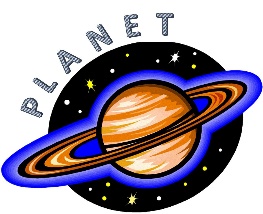 8 кл.14.04.24Дземина О.В.